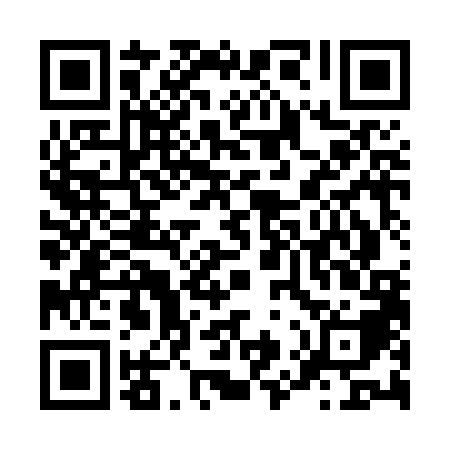 Ramadan times for Oberwang, GermanyMon 11 Mar 2024 - Wed 10 Apr 2024High Latitude Method: Angle Based RulePrayer Calculation Method: Muslim World LeagueAsar Calculation Method: ShafiPrayer times provided by https://www.salahtimes.comDateDayFajrSuhurSunriseDhuhrAsrIftarMaghribIsha11Mon4:564:566:3912:293:406:196:197:5612Tue4:544:546:3712:283:416:206:207:5713Wed4:524:526:3512:283:426:226:227:5914Thu4:504:506:3312:283:426:236:238:0115Fri4:484:486:3112:283:436:256:258:0216Sat4:464:466:2912:273:446:266:268:0417Sun4:434:436:2712:273:456:286:288:0518Mon4:414:416:2512:273:466:296:298:0719Tue4:394:396:2312:263:476:316:318:0920Wed4:374:376:2112:263:486:326:328:1021Thu4:344:346:1912:263:486:336:338:1222Fri4:324:326:1712:263:496:356:358:1423Sat4:304:306:1512:253:506:366:368:1524Sun4:284:286:1312:253:516:386:388:1725Mon4:254:256:1112:253:526:396:398:1926Tue4:234:236:0912:243:526:416:418:2027Wed4:214:216:0712:243:536:426:428:2228Thu4:184:186:0512:243:546:446:448:2429Fri4:164:166:0312:233:556:456:458:2630Sat4:134:136:0112:233:556:466:468:2731Sun5:115:116:591:234:567:487:489:291Mon5:095:096:571:234:577:497:499:312Tue5:065:066:551:224:587:517:519:333Wed5:045:046:531:224:587:527:529:344Thu5:015:016:511:224:597:547:549:365Fri4:594:596:491:215:007:557:559:386Sat4:564:566:471:215:007:567:569:407Sun4:544:546:451:215:017:587:589:428Mon4:514:516:431:215:027:597:599:449Tue4:494:496:411:205:028:018:019:4610Wed4:464:466:391:205:038:028:029:48